PENGARUH MODAL SENDIRI DAN MODAL PINJAMAN TERHADAP SISA HASIL USAHA (SHU) PADA KOPERASI UNIT DESA (KUD) DI GUNUNG TUA KABUPATEN PADANG LAWAS UTARAPROPOSAL PENELITIANOleh :SYAHRIAL ANANDA SIREGARNPM: 143114275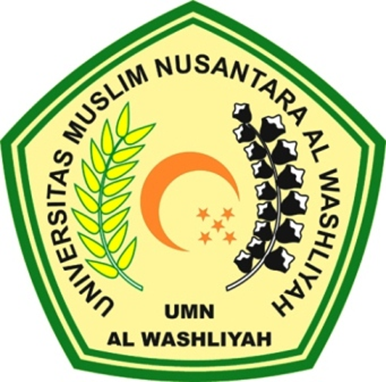 FAKULTAS EKONOMIUNIVERSITAS MUSLIM NUSANTARA AL-WASHLIYAH MEDAN2018